中国国际贸易促进委员会商业行业委员会商贸促字〔2019〕121号关于公开征求对《汉语阅读评价规范》团体标准（征求意见稿）意见的通知各有关单位及专家：按照《中国贸促会商业行业委员会关于下达2018年第八批团体标准项目计划的通知》（商贸促字〔2018〕162号）中国贸促会商业行业委员会牵头组织起草了《汉语阅读评价规范》团体标准（征求意见稿）。为保证标准的科学性、严谨性和适用性，现公开征求意见，欢迎社会各界对标准内容提出意见和修改建议。意见反馈截止日期为2019年8月17日。回函请务必留下您的姓名、单位名称及联系方式，便于起草人与您联系。逾期未回复意见的按无意见处理。联系方式标准起草工作组联系人：陈学      电  话：010-66090082    13757107173邮  箱：cxc@zdjycn.cn附  件：1、《汉语阅读评价规范（征求意见稿）》2、《汉语阅读评价规范（征求意见稿）》团体标准征求意见回执表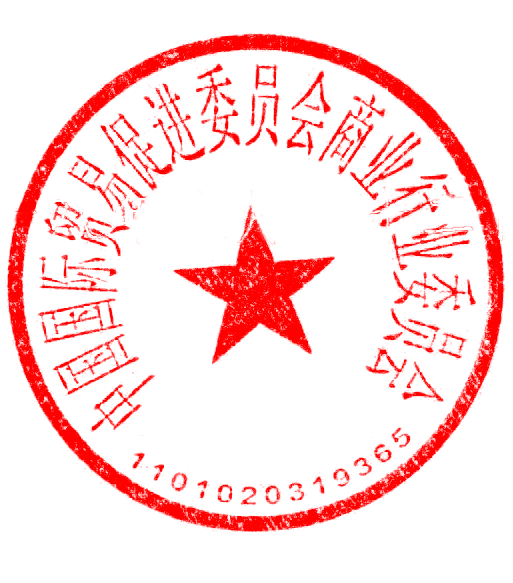 2019年7月17日